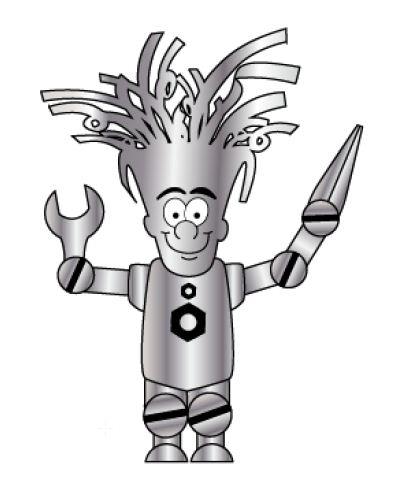 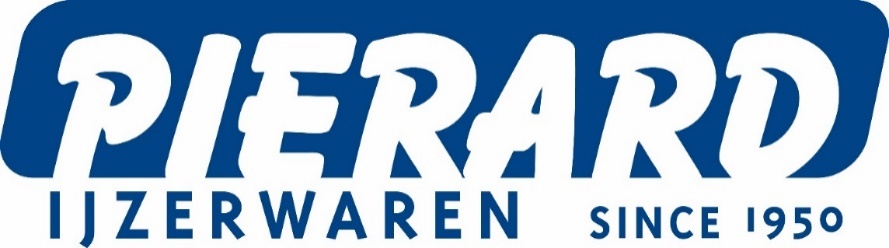 GEMOTIVEERDE VERKO(O)P(ST)ER MET GOEDE TECHNISCHE ACHTERGRONDJobprofiel:Gemotiveerd(e) verko(o)p(st)er.  Goed sociaal contact is belangrijk.Degelijke technische achtergrond is een noodzaakKennis van bureelsoftware, vlot kunnen werken met computerPerfect Nederlandstalig.  Kennis van Frans en Engels is een plus.Goede fysieke conditie vereistRijbewijs C is een groot pluspuntFulltime medewerk(st)er gevraagdWerkplek: Industriezone Schurhovenveld 1008, 3800 Sint-TruidenWij bieden:Een uitdagende en stabiele job met een zeer competitief loon Groepsverzekering en hospitalisatieverzekeringMaaltijdchequesOpleidingsmogelijkhedenBespreekbaar werkroosterEen dynamisch team in een bloeiende ondernemingEen branche waar technische vernieuwingen steeds belangrijker worden Bij interesse, gelieve uw CV vergezeld van uw motivatie, door te sturen naar info@pierard.be 